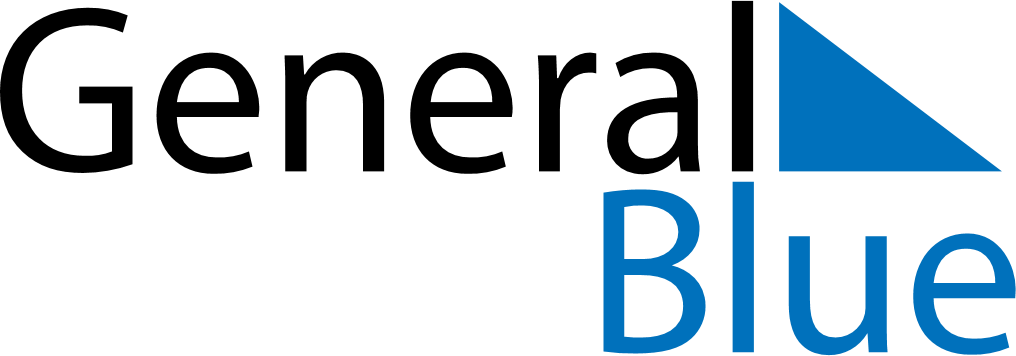 July 2024July 2024July 2024July 2024July 2024July 2024Mosfellsbaer, IcelandMosfellsbaer, IcelandMosfellsbaer, IcelandMosfellsbaer, IcelandMosfellsbaer, IcelandMosfellsbaer, IcelandSunday Monday Tuesday Wednesday Thursday Friday Saturday 1 2 3 4 5 6 Sunrise: 3:04 AM Sunset: 11:56 PM Daylight: 20 hours and 51 minutes. Sunrise: 3:06 AM Sunset: 11:54 PM Daylight: 20 hours and 48 minutes. Sunrise: 3:08 AM Sunset: 11:53 PM Daylight: 20 hours and 44 minutes. Sunrise: 3:11 AM Sunset: 11:51 PM Daylight: 20 hours and 40 minutes. Sunrise: 3:13 AM Sunset: 11:49 PM Daylight: 20 hours and 36 minutes. Sunrise: 3:15 AM Sunset: 11:47 PM Daylight: 20 hours and 31 minutes. 7 8 9 10 11 12 13 Sunrise: 3:18 AM Sunset: 11:45 PM Daylight: 20 hours and 26 minutes. Sunrise: 3:20 AM Sunset: 11:42 PM Daylight: 20 hours and 22 minutes. Sunrise: 3:23 AM Sunset: 11:40 PM Daylight: 20 hours and 17 minutes. Sunrise: 3:26 AM Sunset: 11:38 PM Daylight: 20 hours and 11 minutes. Sunrise: 3:29 AM Sunset: 11:35 PM Daylight: 20 hours and 6 minutes. Sunrise: 3:31 AM Sunset: 11:33 PM Daylight: 20 hours and 1 minute. Sunrise: 3:34 AM Sunset: 11:30 PM Daylight: 19 hours and 55 minutes. 14 15 16 17 18 19 20 Sunrise: 3:37 AM Sunset: 11:27 PM Daylight: 19 hours and 50 minutes. Sunrise: 3:40 AM Sunset: 11:24 PM Daylight: 19 hours and 44 minutes. Sunrise: 3:43 AM Sunset: 11:22 PM Daylight: 19 hours and 38 minutes. Sunrise: 3:46 AM Sunset: 11:19 PM Daylight: 19 hours and 32 minutes. Sunrise: 3:49 AM Sunset: 11:16 PM Daylight: 19 hours and 26 minutes. Sunrise: 3:52 AM Sunset: 11:13 PM Daylight: 19 hours and 20 minutes. Sunrise: 3:55 AM Sunset: 11:10 PM Daylight: 19 hours and 14 minutes. 21 22 23 24 25 26 27 Sunrise: 3:59 AM Sunset: 11:07 PM Daylight: 19 hours and 8 minutes. Sunrise: 4:02 AM Sunset: 11:04 PM Daylight: 19 hours and 2 minutes. Sunrise: 4:05 AM Sunset: 11:01 PM Daylight: 18 hours and 55 minutes. Sunrise: 4:08 AM Sunset: 10:58 PM Daylight: 18 hours and 49 minutes. Sunrise: 4:11 AM Sunset: 10:54 PM Daylight: 18 hours and 43 minutes. Sunrise: 4:14 AM Sunset: 10:51 PM Daylight: 18 hours and 36 minutes. Sunrise: 4:18 AM Sunset: 10:48 PM Daylight: 18 hours and 30 minutes. 28 29 30 31 Sunrise: 4:21 AM Sunset: 10:45 PM Daylight: 18 hours and 23 minutes. Sunrise: 4:24 AM Sunset: 10:42 PM Daylight: 18 hours and 17 minutes. Sunrise: 4:27 AM Sunset: 10:38 PM Daylight: 18 hours and 10 minutes. Sunrise: 4:31 AM Sunset: 10:35 PM Daylight: 18 hours and 4 minutes. 